Пропаганда здорового образа жизни студентами-волонтерами отряда «Сердце Данко» ГАПОУ СО «Балашовского медицинского колледжа»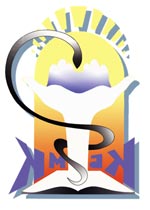 Добрый человек не тот, кто умеет делать добро, а тот, кто не умеет делать зла...В.О.КлючевскийКаждое учебное заведение ищет свой неповторимый, индивидуальный почерк в работе, который бы способствовал решению важнейшей педагогической задачи – формированию целостной, гармонично-развитой и социально-зрелой личности. Не является исключением и наше учебное заведение. 
На сегодняшний день мы, как и многие наши коллеги, находимся в постоянном поиске новых идей, новый направлений воспитательной работы, которые бы способствовали долговременным, положительным результатам в учебно-воспитательной деятельности. Одним из таких результативных направлений в нашей работе является волонтёрская деятельность.Потому как волонтерство не только почетно и привлекательно, так как позволяет раскрыть лучшие человеческие и гражданские качества, демонстрирует зрелость, но и приносит реальную пользу обществу.Волонтерская деятельность в колледже осуществляется по четырем направлениям:1. Пропаганда ЗОЖ
2. Профориентационная работа 
3. Забота о ветеранах ВОВ
4. Внеаудиторная деятельностьТак наши студенты, это будущие медицинские работники, то самые многочисленные отряды волонтеров работают по пропаганде ЗОЖ.Одной из приоритетных задач реформирования системы образования сегодня становится сбережение и укрепление здоровья подрастающего поколения, формирование у них здорового образа жизни. Здоровьесберегающие технологии прочно входят в учебно-воспитательный процесс. Особое место по формированию здорового образа жизни занимает систематическая воспитательная работа с молодежью.Анализ ситуации в стране показал, что ежегодно увеличивается число алкоголиков и наркоманов. Масштаб и темпы роста алкоголизма и наркомании свидетельствуют о необходимости привлечения к этой работе широких слоев общественности. В связи с этим развитие молодежного волонтерского движения по пропаганде здорового образа жизни является значимым направлений воспитательной работы.Волонтеры – это люди, безвозмездно отдающие свое время и силы на благо других людей. Волонтер колледжа – доброволец, ведущий и пропагандирующий здоровый образ жизни (ЗОЖ).Основной целью волонтерского движения  по пропаганде ЗОЖ является: формирование и утверждение позитивного отношения молодежи к здоровью, убежденности в возможности его сохранения и улучшения; освоение навыков здорового образа жизни, а также содействие тому, чтобы выбор поведения, полезного здоровью, стал прочной мотивацией в дальнейшей жизни.Задачи, для  реализации поставленной цели:сформировать у учащихся культуру сохранения здоровья, пропагандировать здоровый образ жизни;сдержать вовлечение обучающихся в употребление психоактивных веществ (ПАВ) за счёт пропаганды здорового образа жизни;повысить социальную активность молодежи путём привлечения к волонтерской деятельности;информировать о возможностях полезного досуга, занятий физкультурой и спортом, участия в творческих объединениях;повысить с помощью СМИ уровень информированности подростков и молодёжи о ведении здорового образа жизни и отказе от вредных привычек.Наиболее эффективными видами деятельности для реализации данного движения являются:Проведение  УИРС по ЗОЖПроведение профилактических занятий и тренинговПроведение массовых акций, выставок, соревнований, игр.Распространение информации, создание плакатов, брошюр, памяток.Творческая деятельность.Сбор (анкетирование, тестирование, опросы) и обработка данных.На основе учебно-исследовательских работ студентов формируется электронный банк данных, которым активно пользуются студенты – волонтеры.
Волонтерами проводятся лекции, беседы с учащимися школ города и области, обучающимися начальных и средних специальных учреждений образования, акции по профилактике ВИЧ-инфекции, распространяются  листовки, буклеты и др.
Практика показывает, что эффективность мероприятий проводимых волонтерами зачастую оказывается очень высокой. Не менее важен психологический аспект: при проведении акции «равный-обучает-равного» студенты-волонтеры, ведущие здоровый образ жизни, выступают в качестве репрезентативной группы, формируя здоровую систему ценностей. К тому же информация, полученная от сверстников, вызывает больше доверияДанная работа складываются из предоставления иллюстративного материала, информационного сообщения с мультимедийной презентацией, демонстрации видеороликов по заявленной проблеме, организации дискуссии. Завершением работы является обратная связь с аудиторией слушателей, во время которой школьникам предлагается задать вопросы, высказать свои пожелания относительно дальнейшей встречи. Совместно с группой волонтеров работает куратор, являющийся преподавателем колледжа. 
Волонтерское движение оказывает неоценимую помощь в формировании личных качеств (компетенций)  будущего специалиста среднего медицинского звена.Организация волонтерского движения по пропаганде ЗОЖНаименование мероприятияРабота волонтерского отряд студентов ГАПОУ СО «Балашовкого медицинского колледжа» «Сердце Данко».Волонтерский отряд студентов ГАПОУ СО «Балашовкого медицинского колледжа» «Сердце Данко» на сегодняшний день насчитывает 45 действующих  и 10 студентов резерва. Тесно сотрудничает с образовательными учреждениями города Балашова и детскими школьными площадками (школа №5, №7, №1), молодежными организациями, коррекционной школой с.Родничок Балашовского района. А так же с детскими оздоровительными лагерями «Юность», «Колос» и ЗАО «Санаторий Пады». В летний период волонтеры посещают оздоровительные и учебные организации с лекциями, беседами, акциями и играми с информационными материалами с целью пропаганды ЗОЖ, безопасного отдыха на воде, профилактика травмоопасных селфи, соблюдений  правил дорожного движения. Студенты волонтеры, живущие в районах занимаются работой по месту жительства: Балашовский район, Самойловский район, Романовский район, Аркадакский район.План мероприятий волонтерского отряда студентов ГАПОУ СО «Балашовкого медицинского колледжа» «Сердце Данко» по пропаганде ЗОЖ  в период летней оздоровительной кампании.31.05.18г. -  Игровая программа со школьниками на детских школьных площадках «Игры нашего детства» посвященные «Дню защиты детей». Цель: окунуть детей в атмосферу сказки и веселых конкурсов.01.05.18г. – Участие в городском празднике  «День защиты детей». Акция для детей Центра «Семья» с подарками пляжного инвентаря для безопасного нахождения на воде.07.06.18г. – Мероприятие- акция «Молодежь за ЗОЖ» с призывом к детям и молодежи заниматься спортом и избавиться от вредных привычек».16.06.18г. – К Всемирному «Дню донора». Разработка и распространение среди молодежи памяток « Я - донор!»25.06.18г. – Акция на пляжах города « Безопасный отдых на воде».10.07.18г. – Беседы волонтеров со школьниками «Я соблюдаю правила дорожного движения».25.07.18г. – Экологическая акция «Чистая планета - здоровая Земля» (конкурс рисунков мелом на асфальте).20.08.18г. – Профилактические беседы с молодежью «Травмоопасное селфи!»Основные формы и методы пропаганды зож в период летней оздоровительной компании:- Проведение групповых и индивидуальных занятий. - Организация тренингов, сюжетно-ролевых игр, акций, социологических опросов учащихся.- Дискуссии, изучение действительности, коллективно- творческая деятельность, направленные на формирование здорового образа жизни у подрастающего поколения.- Ежегодное обновление и пополнение  информационно - методической  базы. Проведение  профилактики  наиболее  распространенных  заболеваний  среди  подростков, создание волонтерских проектов по ЗОЖ, выставки и  выпуск методических пособий, диспуты, праздники, встречи, соревнования.-Привлечение СМИ для освещения  мероприятий волонтерского отряда.- Включать элементы по популяризации ЗОЖ в межведомственные мероприятия городского уровня.- Расширить социальный и возрастной диапазон участников отряда с привлечением новых членов.- Совершенствовать формы работы с учетом современных тенденций.

Подготовка и проведение УИРС по вопросам ЗОЖ для студентов колледжа.Подготовка  научных работ студентов для использования в волонтерской работе по пропаганде ЗОЖ.Подготовительная работа со студентами-волонтерами по проведению профилактических мероприятий по ЗОЖ. Установление социального партнерства со школами города и области, летними лагерями, определение графика посещения школ  и летних лагерей студентами-волонтерамиПроведение мероприятий по профилактике вредных привычек и пропаганде ЗОЖСоздание информационного материала для проведения профилактической работыУчастие в городских и областных акциях, посвященных ЗОЖПроведение анкетирования среди школьников по результатам проведенных мероприятийПодведение итогов на ежемесячных собраниях волонтерского отряда.